1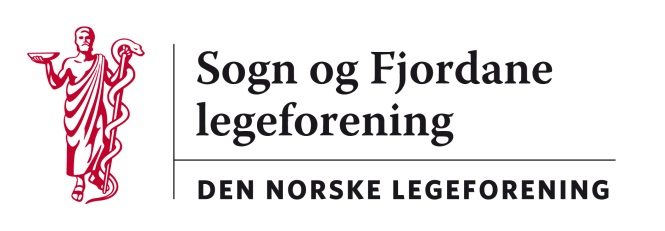 Referat frå styremøte   19. april 2012,  Skei hotell  kl  17-20Desse møtte:  Siri Sandvik, Jan Ove Tryti, Leiv Erik Husabø, Einar Hovlid, 		Tom Guldhav var med under starten av møtetSak   15/12:	Referatet frå styremøtet  15.mars  2012 vart godkjent.Sak   16/12:	Nytt frå styret:   Projekt Nordfjord sjukehus. BUP nedskjæring  5 mill.  			Fastlegeaksjonen. Profilering av lokalforeningen i media.Sak   17/12:	Nytt frå styret i Helse Vest og Helse Førde. Tom Guldhav orienterte om 		aktuelle saker.  Viktig sak om innteksfordeling i Helse Vest skal opp i mai.		Generelt mindre økonomifokus og meir fagfokus og det er oppmuntrande.Sak   18/12:    Nestleiar i styret vart vald som vara for leiar som rep. i regionsutvalgetSak   19/12:	Tilskot til  Medisinerstudentenes humanitæraksjon  2012. 		Styret vedtok å løyve  kr  5.000,-Sak   20/12:	Høyringar  :  			Intern høring: Utkast til policy-notat om IT i helsevesenet			Vi sender ingen uttale.Sak  21/12:	Fordeling av oppgåver til årsmøtet  2012 . Oppsett vart drøfta og blir utdelt 		til styremedlemene. Leiar held kontakten med kurskomiteen.		Eigenandel sett til kr  900,-Sak  22/12:	Andre saker		Søknad om midlar til Frampeik 2012, legestudentenes 					forskningskonferanse.  Styret vedtok å ikkje støtte arrangementet.Leiv Erik Husabøref